Домашнее задание по сольфеджио 4 классПовторить новую тональность - ФА МИНОР (знаки при ключе, ее гамму, t53, параллельную тональность), спеть гамму фа минор, спеть тоническое трезвучие фа минора в восходящем и нисходящем движении, повторить виды минора.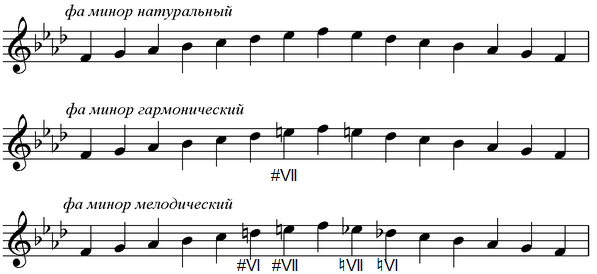 В тональности фа минор постройте гармоническую последовательность (последовательность из аккордов)         T53   D43   T6   S53   S64   D6   T53    S6   D7   T3          Сначала с новой строки подписываете тональность (фа минор), ставите знаки при ключе, затем друг за другом строите и подписываете в фа миноре эти аккорды. Звуки аккордов рисуйте целыми нотками, размер ставить не нужно.                                                                                     Построенные аккорды сыграйте на своем инструменте.Дорогие ребята и родители! По всем вопросам (непонятная тема, трудности с домашним заданием и др.) можно и нужно писать мне на почту darsert.solf@gmail.com